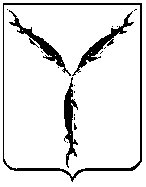 САРАТОВСКАЯ   ГОРОДСКАЯ   ДУМА РЕШЕНИЕ30.05.2019 № 51-379г. СаратовО награждении Почетной грамотой Саратовской городской ДумыНа основании решения Саратовской городской Думы от 26.02.2004 № 42-407 «О Почетной грамоте Саратовской городской Думы»Саратовская городская Дума РЕШИЛА:Наградить Почетной грамотой Саратовской городской Думы                              за многолетний и добросовестный труд и в связи с празднованием Дня медицинского работника следующих лиц:Зайцеву Анну Андреевну, медицинскую сестру участковую терапевтического отделения лечебно-профилактического отделения № 2 государственного учреждения здравоохранения «Саратовская городская поликлиника № 6»; Кондрашова Дмитрия Михайловича, врача-терапевта в терапевтическом отделении государственного учреждения здравоохранения «Саратовская городская клиническая больница № 12»;Котик Ирину Андреевну, фельдшера в пункте неотложной помощи  государственного учреждения здравоохранения «Саратовская городская клиническая больница № 12»;Лебедеву Елену Владимировну, врача приемного отделения для детей Клинической больницы им. С.Р. Миротворцева Саратовского государственного медицинского университета им. В.И. Разумовского; Миронова Виталия Владимировича, врача-детского хирурга государственного учреждения здравоохранения «Саратовская городская детская поликлиника № 8»; Рожину Елену Вячеславовну, медицинского статистика государственного учреждения здравоохранения «Саратовская городская детская поликлиника № 8»; Фомину Марину Викторовну, врача-невролога дневного стационара лечебно-профилактического отделения № 1 государственного учреждения здравоохранения «Саратовская городская поликлиника № 6»;Эйстрах Викторию Августовну, заведующего клиники нервных болезней взрослого отделения Клинической больницы им. С.Р. Миротворцева Саратовского государственного медицинского университета им. В.И. Разумовского;Калентьева Александра Юрьевича, заведующего операционным блоком, врача -  офтальмолога Клиники глазных болезней Саратовского государственного медицинского университета им. Разумовского; Мамедова Ризвана Роналдовича, врача -  стоматолога - хирурга лечебно - хирургического отделения государственного учреждения здравоохранения «Саратовская стоматологическая поликлиника № 5»; Пачкалову Тамару Рашитовну, зубного врача детского лечебно-профилактического отделения государственного учреждения здравоохранения «Саратовская стоматологическая поликлиника № 5»;Полозову Нину Андреевну, заместителя главного врача по организационно-методической работе Клиники глазных болезней Саратовского государственного медицинского университета им. Разумовского.Наградить Почетной грамотой Саратовской городской Думы                            за многолетний добросовестный труд в системе здравоохранения, в связи с 50-летием  со дня основания государственного учреждения здравоохранения «Саратовская городская клиническая больница № 5», а также в связи с празднованием Дня медицинского работника следующих лиц:Антипову Юлию Владимировну, медицинскую сестру-анестезиста терапевтического отделения стационара государственного учреждения здравоохранения «Саратовская городская клиническая больница № 5»;Аркову Наталью Владимировну, заместителя главного врача по клинико-экспертной работе государственного учреждения здравоохранения «Саратовская городская клиническая больница № 5»;Ахмедчину Галину Евгеньевну, фельдшера-лаборанта патологоанатомического отделения стационара государственного учреждения здравоохранения «Саратовская городская клиническая больница № 5»;Васильеву Екатерину Николаевну, старшую медицинскую сестру внебюджетного отделения государственного учреждения здравоохранения «Саратовская городская клиническая больница № 5»;Гончар Марину Викторовну, санитарку терапевтического отделения стационара государственного учреждения здравоохранения «Саратовская городская клиническая больница № 5»;Козлову Наталию Александровну, врача приемного отделения-врача- терапевта государственного учреждения здравоохранения «Саратовская городская клиническая больница № 5»;Лазутина  Валерия Викторовича, заместителя главного врача                           по гражданской обороне  и мобилизационной работе государственного учреждения здравоохранения «Саратовская городская клиническая больница № 5»;Маслову Тамару Викторовну, медицинскую сестру по физиотерапии отделения восстановительного лечения государственного учреждения здравоохранения «Саратовская городская клиническая больница  № 5»;Панкову Елену Геннадьевну, старшую акушерку женской консультации государственного учреждения здравоохранения «Саратовская городская клиническая больница № 5»;Чеботареву Ольгу Николаевну, медицинскую сестру процедурной гастроэнтерологического отделения стационара государственного учреждения здравоохранения «Саратовская городская клиническая больница № 5».Наградить Почетной грамотой Саратовской городской Думы                             за многолетний добросовестный труд следующих лиц: Митракову Светлану Сергеевну, офис-менеджера ООО «Славянский двор»;Стрелкова Романа Константиновича, генерального директора                       ООО «Славянский город».Наградить Почетной грамотой Саратовской городской Думы за многолетний и добросовестный труд, высокий профессионализм и в связи с празднованием Дня кадровика Кузнецову Ирину Сергеевну, специалиста                            по кадровому делопроизводству ООО «Славянский стиль». Наградить Почетной грамотой Саратовской городской Думы                            за многолетний добросовестный труд, достигнутые успехи в развитии библиотечного дела и в связи с празднованием общероссийского Дня библиотек следующих лиц: Бебешко Марину Викторовну, заведующего сектором библиотечной рекламы отдела инновационно-методической работы и библиотечного маркетинга Центральной городской библиотеки муниципального учреждения культуры «Централизованная библиотечная система города Саратова»;Кирсанову Екатерину Михайловну, библиотекаря детской библиотеки                    № 32 муниципального учреждения культуры «Централизованная библиотечная система города Саратова»;Поленову Викторию Викторовну, заведующего отделом искусств Центральной городской библиотеки муниципального учреждения культуры «Централизованная библиотечная система города Саратова».Наградить  Почетной грамотой Саратовской городской Думы за высокий профессионализм, добросовестный труд в работе социальной службы следующих лиц:Германа Александра Петровича, заведующего хозяйством государственного автономного учреждения Саратовской области «Комплексный центр социального обслуживания населения г. Саратова»;Кафтайлову Елену Вадимовну, заведующего отделением социального обслуживания на дому филиала государственного автономного учреждения Саратовской области «Комплексный центр социального обслуживания населения              г. Саратова» по Ленинскому району.Наградить Почетной грамотой Саратовской городской Думы                            за добросовестный труд, высокий профессионализм, создание условий для организации учебно-воспитательного процесса и большой личный вклад в развитие системы современного образования следующих лиц:Гузеву Наталью Николаевну, учителя начальных классов муниципального общеобразовательного учреждения «Средняя общеобразовательная школа № 77» Фрунзенского района города Саратова;Кардакову Надежду Андреевну, учителя истории и обществознания муниципального общеобразовательного учреждения «Средняя общеобразовательная школа № 2 с углубленным изучением отдельных предметов им. В.П. Тихонова» Фрунзенского района города Саратова;Ланда Татьяну Борисовну, учителя муниципального автономного общеобразовательного учреждения «Гимназия № 3» Фрунзенского района города Саратова;Масленникова Андрея Сергеевича, учителя физической культуры муниципального автономного общеобразовательного учреждения «Лицей № 37» Фрунзенского района города Саратова;Сергееву Светлану Валентиновну, учителя биологии муниципального общеобразовательного учреждения «Средняя общеобразовательная школа № 18»               с углубленным изучением предметов Фрунзенского района города Саратова;Трофименко Оксану Валерьевну, учителя начальных классов муниципального автономного общеобразовательного учреждения «Гимназия № 3» Фрунзенского района города Саратова;Чубанову Юлию Александровну, учителя физической культуры муниципального общеобразовательного учреждения «Средняя общеобразовательная школа № 1» Фрунзенского района города Саратова.8. Наградить Почетной грамотой Саратовской городской Думы                                за добросовестный труд и достижение высоких показателей в работе Петрова Сергея Алексеевича, ведущего библиотекаря отдела автоматизации  и внедрения новых информационных технологий государственного учреждения культуры «Областная специализированная библиотека для слепых».9. Наградить Почетной грамотой Саратовской городской Думы                                за добросовестный труд и значительный вклад в развитие мини-футбола                               в Саратовской области и пропаганду здорового образа жизни среди молодежи и по итогам проведения  открытого городского турнира по мини-футболу, посвященного Героям Отечества среди детско-юношеских команд 2004-2005, 2007-2008 гг.р.                  в сезоне 2019 года следующих лиц: 9.1. Гуревича Анатолия Львовича, тренера  по мини-футболу муниципального автономного учреждения «Спортивная школа  олимпийского резерва № 14 «Волга»;9.2. Плотникова Андрея Владимировича, тренера  по мини-футболу муниципального автономного учреждения спортивная школа олимпийского резерва            № 14 «Волга».10. Настоящее решение вступает в силу со дня его принятия.Председатель Саратовской городской Думы                                                   В.В. Малетин